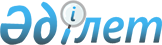 О совершенствовании контрольно-надзорных и разрешительных функций в сфере санитарно-эпидемиологического благополучия и потребительского рынка, ветеринарии и обеспечения карантина растений в рамках таможенного союза
					
			Утративший силу
			
			
		
					Решение Комиссии таможенного союза от 16 апреля 2010 года № 230. Утратило силу решением Коллегии Евразийской экономической комиссии от 17 июля 2018 года № 112.
      Сноска. Утратило силу решением Коллегии Евразийской экономической комиссии от 17.07.2018 № 112 (вступает в силу по истечении 30 календарных дней с даты его официального опубликования).
      Комиссия таможенного союза решила:
      1. Принять к сведению информацию Ответственного секретаря Комиссии таможенного союза (далее – Комиссия) С.Ю. Глазьева о результатах работы Группы высокого уровня по совершенствованию контрольно-надзорных и разрешительных функций в сфере санитарно-эпидемиологического благополучия и потребительского рынка, ветеринарии и обеспечения карантина растений в рамках таможенного союза.
      2. В целях выполнения Решения Межгосударственного Совета Евразийского экономического сообщества (высшего органа таможенного союза) на уровне глав государств от 27 ноября 2009 года № 24 о создании с 1 июля 2010 года единой таможенной территории таможенного союза просить Стороны завершить до 20 мая 2010 года внутригосударственные процедуры, необходимые для вступления в силу принятых 11 декабря 2009 года Соглашения таможенного союза по санитарным мерам, Соглашения таможенного союза по ветеринарно-санитарным мерам и Соглашения таможенного союза о карантине растений (далее – Соглашения).
      3. В целях обеспечения условий для создания с 1 января 2011 года на единой таможенной территории таможенного союза усовершенствованной системы контрольно-надзорных и разрешительных функций в сфере санитарно-эпидемиологического благополучия и потребительского рынка, ветеринарии и обеспечения карантина растений:
      3.1. Одобрить в основном проекты:
      - Протокола о внесении изменений в Соглашение таможенного союза по санитарным мерам от 11 декабря 2009 года (Приложение № 1);
      - Протокола о внесении изменений в Соглашение таможенного союза по ветеринарно-санитарным мерам от 11 декабря 2009 года;
      - Протокола о внесении изменений в Соглашение таможенного союза о карантине растений от 11 декабря 2009 года (Приложение № 2).
      3.2. Сторонам в срок до 20 мая 2010 года провести внутригосударственные процедуры, необходимые для принятия проектов Протоколов, указанных в подпункте 3.1 настоящего Решения, в целях последующего внесения их на рассмотрение очередного заседания Межгоссовета ЕврАзЭС (высшего органа таможенного союза) на уровне глав правительств.
      Секретариату Комиссии, при необходимости, провести согласительное совещание по итогам внутригосударственного согласования Сторонами проектов Протоколов.
      3.3. Рабочей группе по направлению "Техническое регулирование, применение санитарных, ветеринарных и фитосанитарных мер" (Назаренко В.В.):
      - внести, при необходимости, в согласовываемые Сторонами проекты документов таможенного союза в сфере технического регулирования изменения в части перевода с 1 июля 2010 года продукции, на которую требовалось оформление санитарно-эпидемиологических заключений, под декларирование соответствия;
      - совместно с Секретариатом Комиссии таможенного союза разработать, согласовать и в установленном порядке внести на очередное заседание Межгоссовета ЕврАзЭС (высшего органа таможенного союза) на уровне глав правительств для утверждения проект Плана мероприятий по внедрению с 1 января 2011 года на единой таможенной территории таможенного союза усовершенствованной системы контрольно-надзорных и разрешительных функций в сфере санитарно-эпидемиологического благополучия и потребительского рынка, ветеринарии и обеспечения карантина растений с учетом применения информационных технологий.
      3.4. Сторонам в срок до 20 мая 2010 года завершить внутригосударственное согласование проектов документов, разработанных в развитие Соглашения таможенного союза по ветеринарно-санитарным мерам и Соглашения таможенного союза о карантине растений от 11 декабря 2009 года, с учетом согласованной позиции Сторон по предложениям Российской Стороны по совершенствованию системы контрольно-надзорных и разрешительных функций в сфере ветеринарии и обеспечения карантина растений.
      4. Одобрить проект решения Межгоссовета ЕврАзЭС (высшего органа таможенного союза) на уровне глав правительств "О применении санитарных, ветеринарно-санитарных и фитосанитарных мер в таможенном союзе в рамках Евразийского экономического сообщества" согласно Приложению № 3.
      Члены Комиссии таможенного союза: ПРОТОКОЛ
о внесении изменений в Соглашение таможенного союза
по санитарным мерам от 11 декабря 2009 года
      Правительства государств – членов таможенного союза в рамках Евразийского экономического сообщества (далее – таможенный союз), именуемые в дальнейшем Сторонами, на основании статьи 11 Соглашения таможенного союза по санитарным мерам от 11 декабря 2009 года (далее – Соглашение), согласились о нижеследующем: Статья 1
      Внести следующие изменения в Соглашение:
      1. В статье 1 Соглашения:
      абзац второй изложить в следующей редакции:
      "документ, подтверждающий безопасность продукции 
      (товаров)" – документ (свидетельство о государственной регистрации), удостоверяющий соответствие продукции (товаров), подлежащей санитарно-эпидемиологическому надзору (контролю), требованиям безопасности для здоровья человека и выдаваемый уполномоченными органами";
      в абзаце шестом слова "органы и учреждения" заменить словами "органы, учреждения и организации".
      2. Абзац третий статьи 2 Соглашения дополнить предложением следующего содержания:
      "Единые санитарные требования действуют до принятия технических регламентов ЕврАзЭС на данный вид подконтрольных товаров".
      3. В статье 4 слова "и учреждений" заменить словами "учреждений и организаций".
      4. В статье 5:
      в абзаце втором после слов "санитарным требованиям" дополнить словами "техническим регламентам ЕврАзЭС, без переоформления";
      в а абзаце четвертом после слов "санитарным требованиям" дополнить словами "техническим регламентам ЕврАзЭС".
      5. В абзаце шестом статьи 7 после слов "санитарным требованиям" дополнить словами "техническим регламентам ЕврАзЭС".
      6. В абзаце пятом статьи 9 после слов "санитарным требованиям" дополнить словами "техническим регламентам ЕврАзЭС". Статья 2
      Споры между Сторонами, связанные с толкованием и (или) применением настоящего Протокола, разрешаются путем проведения консультаций и переговоров.
      Если спор не будет урегулирован Сторонами в течение шести месяцев с даты поступления официальной письменной просьбы о проведении консультаций и переговоров, направленной одной из Сторон другим Сторонам, любая из Сторон передает этот спор для рассмотрения в Суд Евразийского экономического сообщества.  Статья 3 
      Порядок вступления настоящего Протокола в силу, присоединения к нему и выхода из него определяется Протоколом о порядке вступления в силу международных договоров, направленных на формирование договорно-правовой базы таможенного союза, выхода из них и присоединения к ним от 6 октября 2007 года.
      Совершено в городе Москве 21 мая 2010 года в одном подлинном экземпляре на русском языке.
      Подлинный экземпляр настоящего Протокола хранится в Комиссии таможенного союза, которая является депозитарием настоящего Протокола, направит каждой Стороне заверенную копию. ПРОТОКОЛ
о внесении изменений в Соглашение таможенного союза
о карантине растений от 11 декабря 2009 года
      Правительства государств - членов таможенного союза в рамках Евразийского экономического сообщества, именуемые в дальнейшем Сторонами,
      в соответствии со статьей 10 Соглашения таможенного союза о карантине растений от 11 декабря 2009 года (далее - Соглашение),
      согласились о нижеследующем:  Статья 1
      В статье 2 Соглашения:
      а) в абзаце первом слова "союза и таможенной" заменить словами "союза при ввозе и на таможенной";
      б) дополнить абзацем четвертым следующего содержания: "Карантинный фитосанитарный контроль (надзор) при вывозе подкарантинной продукции с таможенной территории таможенного союза осуществляется в соответствии с международными обязательствами и законодательством государств Сторон.".  Статья 2 
      В статье 4 cоглашения:
      а) пункт 2 изложить в следующей редакции:
      "2. Ввозимая на таможенную территорию таможенного союза подкарантинная продукция должна соответствовать фитосанитарным требованиям государства Стороны, в которой предусматривается завершение таможенного оформления.
      Стороны обеспечивают размещение официальной информации о фитосанитарных требованиях, предъявляемых к ввозимой подкарантинной продукции, на официальных сайтах (интернет-ресурсах) уполномоченных органов Сторон, а также в Информационной системе Евразийского экономического сообщества в области технического регулирования, санитарных и фитосанитарных мер и в Интегрированной информационной системе внешней и взаимной торговли таможенного союза.
      Каждая партия подкарантинной продукции, отнесенной в соответствии с Перечнем подкарантинной продукции к группе подкарантинной продукции с высоким фитосанитарным риском, ввозится на таможенную территорию таможенного союза в сопровождении экспортного или реэкспортного фитосанитарного сертификата, выдаваемого компетентным органом государства страны-экспортера (реэкспортера) по форме, установленной Конвенцией.";
      б) в пункте 3 после слов "партия подкарантинной продукции," дополнить словами "отнесенной в соответствии с Перечнем подкарантинной продукции к группе подкарантинной продукции с высоким фитосанитарным риском,". Статья 3
      В статье 5 слова "уполномоченных органов" исключить. Статья 4
      Споры между Сторонами, связанные с толкованием и (или) применением настоящего Протокола, разрешаются путем проведения консультаций и переговоров.
      Если спор не будет урегулирован Сторонами в течение шести месяцев с даты поступления официальной письменной просьбы о проведении консультаций и переговоров, направленной одной из Сторон другим Сторонам, любая из Сторон передает этот спор для рассмотрения в Суд Евразийского экономического сообщества. Статья 5
      Порядок вступления настоящего Протокола в силу, присоединения к нему и выхода из него определяется Протоколом о порядке вступления в силу международных договоров, направленных на формирование договорно-правовой базы таможенного союза, выхода из них и присоединения к ним от 6 октября 2007 года. 
      Совершено в городе ___________ "__" _____________ 2010 года в одном подлинном экземпляре на русском языке.
      Подлинный экземпляр настоящего Протокола хранится в Комиссии таможенного союза, которая, являясь депозитарием настоящего Протокола, направит каждой Стороне его заверенную копию.
      РЕШЕНИЕ
            21 мая 2010 г.              №                         г. Москва О применении санитарных, ветеринарно-санитарных
и фитосанитарных мер в таможенном союзе
в рамках Евразийского экономического сообщества
      Межгосударственный Совет Евразийского экономического сообщества (высший орган таможенного союза) на уровне глав правительств решил:
      1. В соответствии с Протоколом о порядке вступления в силу международных договоров, направленных на формирование договорно-правовой базы таможенного союза, выхода из них и присоединения к ним от 6 октября 2007 года считать вступившими в силу с 1 июля 2010 года:
      Соглашение таможенного союза по санитарным мерам от 11 декабря 2009 года;
      Соглашение таможенного союза по ветеринарно-санитарным мерам от 11 декабря 2009 года;
      Соглашение таможенного союза о карантине растений от 11 декабря 2009 года.
      2. Передать Комиссии таможенного союза полномочия, предусмотренные международными договорами, указанными в пункте 1 настоящего Решения, с даты настоящего Решения.
      3. Правительствам Республики Беларусь, Республики Казахстан и Российской Федерации:
      до 1 июля 2010 года привести национальные законодательства в соответствие с международными договорами, указанными в пункте 1 настоящего Решения;
      обеспечить опубликование настоящего Решения, а также решений Комиссии таможенного союза о применении санитарных, ветеринарно-санитарных и фитосанитарных мер в таможенном союзе в рамках Евразийского экономического сообщества в официальных изданиях в соответствии с законодательством государств – членов таможенного союза.
      4. В целях обеспечения условий для создания с 1 января 2011 года на единой таможенной территории таможенного союза усовершенствованной системы контрольно-надзорных и разрешительных функций в сфере санитарно-эпидемиологического благополучия и потребительского рынка, ветеринарии и обеспечения карантина растений:
      4.1. Принять следующие международные договоры:
      Протокол о внесении изменений в Соглашение таможенного союза по санитарным мерам от 11 декабря 2009 года (Приложение № 1);
      Протокол о внесении изменений в Соглашение таможенного союза по ветеринарно-санитарным мерам от 11 декабря 2009 года (Приложение № 2);
      Протокол о внесении изменений в Соглашение таможенного союза о карантине растений от 11 декабря 2009 года (Приложение № 3).
      4.2. Правительствам Республики Беларусь, Республики Казахстан и Российской Федерации обеспечить в срок до 15 октября 2010 года проведение внутригосударственных процедур, необходимых для вступления в силу Протоколов, указанных в подпункте 4.1 настоящего Решения.
      4.3. Комиссии таможенного союза внести для рассмотрения на осеннее заседание Межгоссовета ЕврАзЭС (высшего органа таможенного союза) на уровне глав правительств проект решения о вступлении в силу Протоколов, указанных в подпункте 4.1 настоящего Решения, с 1 января 2011 года.
      4.4. Утвердить План мероприятий по внедрению с 1 января 2011 года на единой таможенной территории таможенного союза усовершенствованной системы контрольно-надзорных и разрешительных функций в сфере санитарно-эпидемиологического благополучия и потребительского рынка, ветеринарии и обеспечения карантина растений с учетом применения информационных технологий (Приложение № 4).
      5. Правительствам Республики Беларусь, Республики Казахстан и Российской Федерации совместно с Комиссией таможенного союза обеспечить выполнение Плана мероприятий, утвержденного подпунктом 4.4 настоящего Решения, в установленные сроки и информировать о результатах Межгоссовет ЕврАзЭС (высший орган таможенного союза) на уровне глав правительств.
      Члены Межгосударственного Совета:
					© 2012. РГП на ПХВ «Институт законодательства и правовой информации Республики Казахстан» Министерства юстиции Республики Казахстан
				
От Республики
Беларусь
От Республики
Казахстан
От Российской 
Федерации
А. Кобяков
У. Шукеев
И. ШуваловПриложение № 1 
к Решению Комиссии
таможенного союза
от 16 апреля 2010 г. № 230 
Проект
За
Правительство
Республики 
Беларусь
За
Правительство
Республики 
Казахстан
За
Правительство
Российской
ФедерацииПриложение № 2 
к Решению Комиссии
таможенного союза
от 16 апреля 2010 г. № 230 
Проект
За 
Правительство
Республики 
Беларусь
За 
Правительство
Республики 
Казахстан
За 
Правительство
Российской 
ФедерацииПриложение № 3 
к Решению Комиссии
таможенного союза
от 16 апреля 2010 г. № 230 
Проект
От
Республики
Беларусь
От
Республики
Казахстан
От
Российской 
Федерации